sofp.ru                                              8 800 500-77-85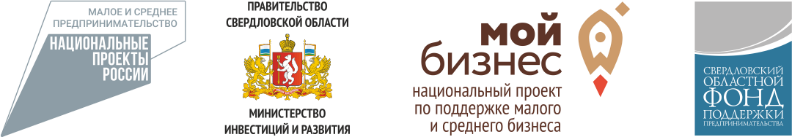                               ПРЯМЫЕ ЭФИРЫ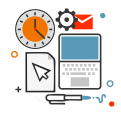 11 марта в 12:00Прямой эфир «Выгоды и экономический эффект от кредитования. Когда следует подать заявку на кредит»Организаторы проекта: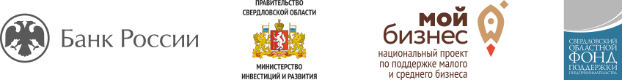 Ведущий: Сергей Кисеев, заместитель директора Свердловского областного Фонда поддержки предпринимательстваСпикер: Алексей Черепов, Начальник отдела организации кредитования Клиентов малого бизнеса ПАО «Сбербанк» Программа:1. Выгода при оборотном кредитовании.
2. Издержки  при кредитовании.
3. Эффект финансового и операционного рычага, простыми словами.
4. Реальная стоимость дебиторской и кредиторской задолженности.
5. Инвестиционное кредитование. Стоит ли инвестировать в новый бизнес. Финансовая сторона вопроса.
6. Аренда или приобретение. Что выгоднее?Прямой эфир будет доступен на сайте и в социальных сетях фонда:              МЕРОПРИЯТИЯ ДЛЯ БИЗНЕСА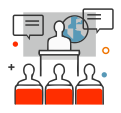 11 марта с 11:30Бизнес-завтрак «Привлечение финансирования в бизнес или проект»Место проведения: г. Нижний Тагил, ул. Мира, 2а, центр «Мой бизнес»Что вы узнаете на бизнес-завтраке:
- макроэкономический прогноз на 2021 год, выводы и рекомендации для бизнеса;
- как получить выгодные кредиты под госконтракты;
- что такое инвестиционная платформа «ВДело»;
- быстрые инвестиции в бизнес или проект на платформе «ВДело»;
- преимущества инвестиционной платформы;
- как зарегистрироваться и работать на платформе.Спикеры мероприятия:- Евгений Ягуткин, руководитель группы по привлечению массового сегмента ПСБ.
Финансирование бизнеса в 2021 году: прогноз, кредиты под госконтракты.Сергей Федореев, руководитель представительства СОФПП в Горнозаводском управленческом округе.
Привлечение инвестиций: новый инструмент финансирования платформа «ВДело».Обязательная регистрация по ссылкеКонтакты: Гроховская Ольга, тел.: 8-912-26-22-99912 марта с 11:00 до 17:00Сессия по выработке ключевых направлений развития въездного и внутреннего туризма в Свердловской области. Туристические продукты, маршруты и сервис.Объединив знания и опыт, мы создадим туристические продукты нового формата.Экспресс спич от экспертов:
• Общеэкономические тренды туристического бизнеса.
• Стратегия развития туристической отрасли Свердловской области.
• Инфраструктура, сервис и креативные пространства. Опыт регионов.
• Экскурсионные маршруты как способ привлечения туристических потоков.
  Форма работы:
• Фокус группы по тематикам сессии.
• Актуальные тренды: что будет работать на территории области и почему. Выявляем проблематику.
• Ключевые направления туристического бизнеса. Формируем вместе.
  Результат работы в рамках сессии:
• Присвоение туристических трендов для стратегического планирования деятельности.
• Ключевые направления развития на ближайший период.
• Совместная деятельность в рамках развития туристического направления.
• Визуализация дорожной карты развития отрасли.
   Формат: офлайн и онлайн (организация трансляции). Мы будем вести прямую трансляцию для тех, кто по каким-то причинам не сможет приехать.Для участия необходимо зарегистрироваться по ссылкеКонтакты: Клещева Ксения, +7-908-63-68-025, sales@eduprofit.ru Конкурс на размещение продукции на STARTUP-площадках в ТРЦ «Мега» в г. Екатеринбурге

Стартовал приём заявок на конкурс стартапов из сферы fashion-индустрии: производство одежды, обуви, аксессуаров. Победители получат возможность размещать продукцию в ТРЦ МЕГА.
Конкурс пройдет в два этапа: заочный и очный.
При отборе экспонентов будет учитываться комплекс параметров. Во-первых, готовность бизнеса поддерживать свою операционную деятельность в период размещения. Возможность обеспечить необходимый объем товара, работу продавцов-консультантов, наличие терминала для приема оплаты от покупателей. Также будут оцениваться: уникальность торгового предложения, социальная направленность бизнеса, соответствие тенденциям fashion–индустрии.
Прием заявок завершится 25 марта.
Получить консультацию по проекту можно по телефону: 8 (800) 500-77-85.
Подробнее>>
Подать заявку>>17 марта в 16:00 
Вебинар «Что нужно знать про договоры. Особенности договоров с самозанятыми»Место проведения: платформа Zoom
Программа:
1. Что такое договор2. Свобода договора3. Как правильно составить договор4. Заключение договора с самозанятым: особенностиСпикер:Мария Пиликина, юрист компании Legal Jazz, аспирант кафедры предпринимательского права УрГЮУ, специалист в области права и договоров.Как принять участие:
Участие бесплатное. Обязательна регистрация, которая возможна несколькими способами:1. Запись через Личный кабинет на сайте sofp.ru (в разделе: Поддержка/Запросы поддержки /Участие в информационных мероприятиях).
2. По электронной почте - необходимо написать данные участника: ФИО участника, контактный телефон и электронную почту, если являетесь ИП, то укажите ИНН, и направить заявку на электронную почту ae@sofp.ru.
Накануне вебинара всем зарегистрировавшимся пришлем ссылку для участия в вебинаре на электронную почту.Контакты: Ельцова Анна Юрьевна, +7 (343) 288-77-85 (доб. 112), ae@sofp.ru22-26 марта 2021 года, ежедневно с 10:00 до 18:00Образовательный проект «Мама-предприниматель»В рамках программ обучения Комитета по развитию женского предпринимательства «Опора России» и при поддержке АО «Корпорации МСП», Благотворительного фонда Amway «В ответе за будущее», Банка «Открытие» приглашаем принять участие образовательном проекте «Мама-предприниматель».Проект разработан специально для женщин в декретном отпуске, матерей несовершеннолетних детей, а также женщин, находящихся на учете в службе занятости.Цель проекта – помочь женщинам начать собственное дело и воплотить в жизнь бизнес-идеи. Бесплатное обучение проходит в форме пятидневного тренинга-интенсива с погружением в деловую среду, разработкой бизнес-планов и менторской поддержкой. Заключительный этап обучения – конкурс бизнес-проектов участниц. Победительница проекта получает грант в размере 100 000 рублей от фонда Amway «В ответе за будущее».Место: ул. Бориса Ельцина, д. 3, Ельцин-Центр, 5-й этаж, Точка кипенияДля кого: Женщины, находящиеся в декретном отпуске, и/или имеющие несовершеннолетних детей, а также женщины, находящихся на учете в службе занятости.Как принять участие: Прием заявок до 15 марта на сайте mama-predprinimatel.ruУчастие бесплатное.По всем возникающим вопросам вы можете обратиться: Любимова Кристина Юрьевна, +7 (343) 288-77-85 (доб. 114), kl@sofp.ruС 24 марта 2021 года«Основы финансовой грамотности»Преподаватель: Юрченко Константин Павлович – кандидат экономических наук, 14 лет – опыт практического консультирования в области экономики.Для кого: для физических лиц и представителей малого и среднего предпринимательства Свердловской области.Программа:1. Финансовая экономика: финансовый и реальный сектор, взаимосвязи и возможные траектории развития.2. Финансовые рынки и финансовые институты: банковская система и регулирование финансовых операций.3. Финансовые инструменты для потребителей и для бизнеса.4. Финансовое поведение в условиях нестабильности и рисков.Контакты: Симбирёва Ольга Сергеевна, Тел.: 8-900-198-80-83, onorina_olga@mail.ru Подробнее и регистрация>>С 25 марта 2021 годаОнлайн-курс «Интернет-маркетинг: инструменты»Преподаватели:Евгений Летов – основатель и директор компании «ПромоЭксперт», практикующий специалист в SEO продвижении. Опыт работы более 12 лет.Светлана Казанцева – практикующий специалист по контекстной рекламе в компании «ПромоЭксперт».Елизавета Плеханова – специалист по SMM, руководитель SMM-направления в УрФУ.Для кого: для физических лиц и представителей малого и среднего предпринимательства Свердловской области. Курс подходит для начинающих в сфере интернет-маркетинга.Программа:1. Создание продающего сайта:Как на страничке в интернете соединить отдел продаж и психологию покупателя.Что поможет снять страхи клиента, когда он на сайте в одиночестве принимает решение.Какие этапы проходит пользователь перед тем, как поверить и отправить заявку.2. Контекстная реклама в Яндекс.Директ:
Места показов, подбор ключевых слов, сайт (посадочные страницы, формы обратной связи, группировка ключей), создание объявления, аукцион, Яндекс.Аудитории, условия показа, медийная реклама, видеокампания, Директ.Командер, Яндекс.Метрика, Стратегии.3. Социальные сети:Основные понятия и введение в начало работы в сетях.Уникальное торговое предложение, целевые аудитории, контент-стратегия, контент-планирование. Тексты и графика.Вконтакте. Основные понятия, форматы, алгоритмы.Instagram. Основные понятия, форматы, алгоритмы.Контакты: Симбирёва Ольга Сергеевна, 8-900-198-80-83, Onorina_olga@mail.ruПодробнее и регистрация>>                        ДЛЯ НАЧИНАЮЩИХ ПРЕДПРИНИМАТЕЛЕЙ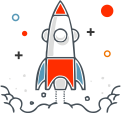 С 15 марта 2021 года

1 этап программы «Начни своё дело»Цели:Самооценка личных предпринимательских качеств,Приобретение навыка поиска и выбора перспективной бизнес-идеи, SWOT-анализПродолжительность: 5 дней. Обучение будет проходить ОЧНО!Для кого:Для граждан Свердловской области, планирующих создать собственное дело;Для представителей субъектов малого и среднего предпринимательства, зарегистрированных и осуществляющих свою деятельность на территории Свердловской области.Подробнее о программе «Начни свое дело»Для участия в мероприятии необходимо подать заявкуКонтакты: Скороходова Елена, 8-963-44-46-924, sey27@bk.ru С 19 апреля 2021 года

1 Этап программы «Стартуй уверенно»Цели:Дать предпринимателям понимание предпринимательского процесса;Сформировать понимание процесса создания жизнеспособного стартапа у потенциальных предпринимателей;Рассчитать риски.Продолжительность: 5 дней.Обучение будет проходить онлайн!Программа интенсиваПодробнее о программе «Стартуй уверенно»Для участия в мероприятии необходимо подать заявкуКонтакты: Скороходова Елена, 8-963-44-46-924, sey27@bk.ru                         ФРАНЧАЙЗИНГ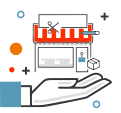 Отбор заявок на упаковку франшиз

Заявки принимаются с 15 февраля по 10 марта 2021 года на почту: giv@sofp.ru

Информация и документы по ссылкеАлгоритм:Изучите внимательно Положение об отборе.До отправки заявки самостоятельно оцените готовность вашей компании к продаже франшиз, пройдя Тест.Если ваша компания готова к модели франчайзинга и зарегистрирована на территории Свердловской области, то заполненные документы необходимо отправить в отдел развития франчайзинга СФПП на почту: giv@sofp.ruКомпания проходит Акселератор «Подготовка к упаковке франшизы», по окончанию которого предоставляет проработанный «Бриф на упаковку франшизы».Экспертная комиссия СОФПП отбирает франшизы для упаковки за счет СОФПП согласно Положению об отборе.Обратите внимание! Право на получение услуги имеют субъекты малого и среднего предпринимательства, зарегистрированные и осуществляющие свою деятельность на территории Свердловской области.По всем вопросам обращаться: Головина Ирина Викторовна, тел.: 8-922-608-99-76, e-mail: giv@sofp.ru16 марта в 15:00
Вебинар «Нужна ли мне франшиза, стоит ли покупать? Этапы покупки франшизы. Сбор и анализ информации о франшизе. На что обратить внимание?»
Поговорим о том,Чем отличается собственное дело и бизнес по купленной франшизе.Какие подводные камни могут быть при покупке франшизы.Как строится процесс покупки франшизы.Как собрать информацию и оценить франшизу.Спикер: Ирина Головина. Бизнес-консультант, эксперт по вопросам франчайзинга, руководитель проекта по развитию франчайзинга в Свердловском областном фонде поддержки предпринимательства. В бизнесе более 25 лет, опыт работы в сфере франчайзинга с 2008 года. Большой опыт startup и развития бизнесов в разных сферах.Контакты: Габайдуллина Яна Алексеевна, +7 (343) 288-77-85 (вн. 402), my@sofp.ruПодробнее и регистрация>>                      КОНСУЛЬТАЦИИ ДЛЯ БИЗНЕСА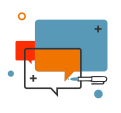 11 марта 2021 годаКонсультации в центрах «Мой бизнес» по программам Фонда содействия инновациям
Вам подходит, если:у вас есть бизнес в Свердловской области, и он связан с научными разработками;у вас есть наукоемкий стартап;у вас есть идея для технологичного проекта.Подробнее о грантовых программах фонда Бортника — на сайте fasie.ru

Записывайтесь на консультацию и узнайте больше о возможностях господдержки для наукоемких производств!

Где: г. Екатеринбург, ул. Восточная, 7д (центр «Мой бизнес»)

Условия: очно и онлайн, по предварительной записи

ФОРМА ЗАПИСИ Контакты: Мигачева Ирина Николаевна, тел. (343) 288-77-85 (доб. 425), 8 800 500 77 8523 марта 2021 годаПриём Уполномоченного по защите прав предпринимателей в Свердловской области Е. Н. Артюх и экспертов Уполномоченного (на условиях pro bono publicо) в центрах «Мой бизнес».Вы — предприниматель и считаете, что ваши права и интересы нарушаются:из-за решений,действий,бездействия органов власти или сотрудников госучреждений?Запишитесь на консультацию к бизнес-омбудсмену Елене Артюх! Елена Николаевна и сотрудники ее аппарата разберут ваши вопросы.
Внимание! Предварительная запись обязательна, консультация в режиме онлайн.Приём ведут представители аппарата Уполномоченного по защите прав предпринимателей в Свердловской области Е.Н. АртюхКонтакты: Ирина Мигачева,8 (800) 500-77-85ФОРМА ЗАПИСИ                   МЕРОПРИЯТИЯ ПАРТНЁРОВ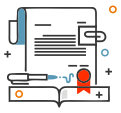 11 марта в 10:00Форум для предпринимателей РОСТ состоится 11 марта в 10:00 мск в онлайн-формате.Что такое РОСТ?Бесплатное мероприятие для владельцев бизнеса и генеральных директоров;4 часа выступлений ведущих предпринимателей, специалистов по развитию и масштабированию бизнеса;Возможность с помощью кейсов и тем форума преодолеть невидимый барьер, который препятствует росту бизнеса;Нетворкинг.В результате участия вы сможете определить главный фактор роста бизнеса.Кто спикеры?- Дмитрий Норка – президент международной ассоциации профессионалов продаж IASP, эксперт по выстраиванию доверительных отношений в менеджменте и продажах;- Настасья Белочкина – ведущий эксперт по скриптам продаж, сооснователь компании HyperScript.ru, конструктора и визуализатора скриптов продаж;- Валерий Еловских – стартап-консультант в Кремниевой Долине;- Александр Ларьяновский – управляющий партнер Skyeng;- Константин Дубровин – управляющий партнер компании TOPshiring.center, лучший бизнес-тренер России 2013 в номинации «Развитие персонала»;- Алексей Ильичев – коуч по холакратии, тренер по социократии и развитию осознанности, и другие.Путь к масштабированию начинается с РОСТа. Зарегистрируйтесь на сайте19 марта с 11:00 до 14:00ONLINE Межрегиональный форум «Малый бизнес Урала: взгляд в 2021 год»Как изменятся инструменты поддержки в 2021 году в регионах, какие ограничения еще сохраняются, на какие преференции могут рассчитывать компании, как банки могут помочь бизнесу в посткризисном восстановлении? Обсудим в ходе мероприятия.Блоки вопросов для обсуждения:-I- Прогноз развития экономики в 2021 году.Николай Кащеев, начальник Управления аналитики и стратегического маркетинга ПСБ (Москва);-II- Фокус для поддержки бизнеса в 2021 году.Дискуссия с участием региональных институтов развития.Валерий Пиличев, директор Свердловского областного фонда поддержки предпринимательства (Екатеринбург);Анна Агафонова, генеральный директор Фонда «Инвестиционное агентство Курганской области» (Курган);Представитель Фонда «Инвестиционное агентство Тюменской области»;-III- Налоговые риски для бизнеса в 2021 году.Аркадий Брызгалин, генеральный директор ГК «Налоги и финансовое право».-IV- Логистика для бизнеса. Лучшие решения.Владимир Куковякин, заместитель по электронной коммерции Макрорегиона Урал, Почты России.-V- Банковские услуги для компаний и ИП. Финансовая поддержка бизнеса: кредиты, лизинг, расчёты, эквайринг. Дискуссия с участием банковского сообщества региона.Екатерина Мамонтова, заместитель начальника управления МСБ по работе с клиентами ПСБ (Екатеринбург).Контакт: Ольга Захарова, +7-922-022-18-78, OZaharova@acexpert.ruУзнать подробнее>>Зарегистрироваться>>Поддержка предпринимателей реализуется в рамках
национального проекта «Малое и среднее предпринимательство и поддержка индивидуальной предпринимательской инициативы»